                           Проект!КООРДИНАЦИОНЕН МЕХАНИЗЪМЗА ПОМОЩ И ПОДКРЕПАНА ПОСТРАДАЛИ ОТ ДОМАШНО НАСИЛИЕПриет с Решение № ………..на МИНИСТЕРСКИЯ СЪВЕТ от…………………..г. СЪДЪРЖАНИЕВъведениеПравна рамкаИнституционална рамкаВодещи принципи и целиЕтапи и процедури на взаимодействие Етап 1. Известяване и насочванеЕтап 2. Определяне на мерки за закрила Етап 3. Определяне на мерки за закрила при дългосрочна подкрепа след прекратяване на насилиетоПриложение 1:       Карта за предварителна оценка на рискаПриложение № 2:  Образец на молба за защита от домашно насилиеПриложение № 3.  Образец на Декларация по чл. 9, ал. 3 ЗЗДНПриложение № 4.  Образец на Декларация за обстоятелствата, свързани с липсата на средстваВЪВЕДЕНИЕНастоящият Координационен механизъм (КМ) за помощ и подкрепа на пострадали от домашно насилие има за цел да уреди основните процедури на взаимодействие между органите на изпълнителната власт, органите на местното самоуправление и местната администрация, юридическите лица, предоставящи специализирани услуги за защита, помощ и подкрепа или програми за възстановяване по реда на Закона за защита от домашното насилие, и доставчиците на социални услуги за лица, пострадали от домашно насилие по Закона за социалните услуги, за да се постигнат синхронизирани действия при конкретни случаи на пострадали от домашно насилие лица  или лица в риск и да се осигури бърза, ефективна и адекватна защита и подкрепа. Координационният механизъм е изготвен в синхрон със законодателството, свързано с превенцията и защитата от домашното насилие. ПРАВНА РАМКАЗаконът за защита от домашното насилие регламентира създаване на Координационен механизъм и определя основните етапи, на които да се уредят процедурите на взаимодействие между органите на изпълнителната власт, органите на местното самоуправление и местната администрация и юридическите лица, осъществяващи дейности по превенция и защита от домашното насилие, при възникване на конкретни случаи на лица, пострадали от домашно насилие или лица в риск. Съгласно чл. 6г, ал. 2  от Закона за защита от домашното насилие, взаимодействието се осъществява на три етапа: известяване и насочване, определяне на мерки за закрила и мерки за дългосрочна подкрепа след прекратяване на насилието.ИНСТИТУЦИОНАЛНА РАМКАСистемата за междуинституционално взаимодействие включва Националния съвет за превенция и защита от домашното насилие, органи на централно и местно ниво и юридически лица, осъществяващи дейности по защита, помощ и подкрепа от домашно насилие на територията на Република България, които работят координирано и в тясно сътрудничество при възникване на конкретни случаи на лица, пострадали от домашно насилие, или лица в риск. Органи на централно ниво:Национален съвет за превенция и защита от домашното насилие (НСПЗДН);Министерство на вътрешните работи (МВР); Министерство на труда и социалната политика (МТСП); Министерство на здравеопазването (МЗ);Министерство на образованието и науката (МОН); Министерство на правосъдието (МП);Министерство на младежта и спорта (ММС);Държавна агенция за закрила на детето (ДАЗД); Агенция за социално подпомагане (АСП);Агенция за качеството на социалните услуги (АКСУ);Агенция по заетостта (АЗ);Национално бюро за правна помощ (НБПП);Национално сдружение на общините в Република България (НСОРБ) Органи на местно ниво:Областни управители;Областна дирекция на вътрешните работи (ОДМВР)/Столична дирекция на вътрешните работи (СДВР);  Регионално управление на образованието (РУО);Регионален център по здравеопазване (РЦЗ); Регионални служби по заетостта (РСЗ);Регионални центрове за консултиране ( РЦК)    Дирекции „Социално подпомагане” (ДСП); Районно управление на Министерството на вътрешните работи (РУ);Дирекции бюра по труда (ДБТ);Органите на местно самоуправление и местната администрации.3.3. Юридически лица, които предоставят специализирани услуги за защита, помощ и подкрепа на пострадалите лица и деца и услуги за извършители на домашно насилие на територията на Република България:Консултативни центрове за лица, пострадали от домашно насилие по административни области;Защитени жилища по административни области.3.4. Юридически лица, доставчици на социални услуги за лица, пострадали от         домашно насилие, по Закона за социалните услуги по административни области.3.5. Мрежа за подкрепа на участниците в институционалната рамка. Информационен списъкВсяка от отговорните институции и организации, които участват в Координационния механизъм:определя свои отговорни служители (експерти), а в случай че институцията (организацията) има териториални структури, се определят отговорни служители и по региони (области и общини), и им възлага правомощия и задължения за извършване на действия по превенция и защита от домашно насилие  и съдействие на пострадали от домашно насилие на регионално и местно ниво съобразно компетентността си;изготвя и представя на Секретариата на Националния съвет по превенция и защита от домашното насилие списък с компетентните органи във всяка област, отговорните служители и актуални координати (имена, длъжност, телефони, електронна поща), които участват в Координационния механизъм, а именно:Министерството на вътрешните работи предоставя списък на регионалните и заместник- регионалните координатори в СДВР /ОДМВР.Министерството на образованието и науката предоставя списък на областните координатори по линия на домашно насилие от РУ-МОН на територията на страната.АСП предоставя списъци на определените областни координатори по линия на домашно насилие на територията на страната.НСОРБ предоставя списък на отговорни лица от всяка община на територията на страната с контакти.Секретариатът на Националния съвет за превенция и защита от домашно насилие изготвя обобщен Информационен списък. В случай на промяна на лицата, включени в списъка, отговорната институция подава в срок до 7 дни от извършената промяна актуална информация до Секретариата на Националния съвет за превенция и защита от домашно насилие за актуализиране на Информационния списък.Информационният списък се предоставя на МВР, ДАЗД, ДСП, МТСП, областните управители, НБПП и др. за ползване и насочване на пострадалите лица от домашно насилие.Информационна карта за услугите, предоставяни за подкрепа на пострадалите      от домашно насилие и за справяне с агресията на извършителите на насилието:Юридическите лица, които предлагат програми по превенция и защита от домашно насилие по реда на ЗЗДН, представят информация за предоставяните от тях услуги и програми по реда на ЗЗДН, от които пострадал или извършител може да се ползва. Информацията съдържа наименованието на юридическото лице, адрес на осъществяване на дейността, телефонен номер, електронен адрес, адрес на интернет страница,  информация за предоставяните от юридическото лице услуги и програми по превенция и защита от домашно насилие и за справяне с извършителите на агресия.Националният съвет по превенция и защита от домашното насилие чрез Секретариата си създава и поддържа актуален списък на юридическите лица, които предлагат програми по превенция и защита от домашно насилие, за предоставяните от тях услуги и програми по реда на ЗЗДН, от които пострадал или извършител може да се ползва. Списъкът съдържа наименованието на юридическото лице, адрес на осъществяване на дейността, телефонен номер, електронен адрес, адрес на интернет страница,  информация за предоставяните от юридическото лице услуги и програми по превенция и защита от домашно насилие и за справяне с извършителите на агресия. Агенцията за социално подпомагане предоставя на Секретариата на НСПЗДН списък на доставчиците на социални услуги за лица, пострадали от домашно насилие, по Закона за социалните услуги, които се финансират от държавния бюджет. Списъкът съдържа наименованието на доставчика на социалните услуги, адрес на осъществяване на дейността, телефонен номер, електронен адрес, адрес на интернет страница, информация за предоставяните от доставчика услуги и програми по защита от домашно насилие. Агенцията за качеството на социалните услуги предоставя на Секретариата на НСПЗДН списък на юридически лица (по Търговския закон и Закона за юридическите лица с нестопанска цел), които притежават валидни лицензи за предоставяне на социални услуги за пострадали от домашно насилие и за извършители. Списъкът съдържа наименованието на лицензираните доставчици на социални услуги, адрес на осъществяване на дейността, телефонен номер, електронен адрес, адрес на интернет страница, информация за предоставяните от доставчика услуги и програми по защита от домашно насилие. Националното бюро за правна помощ предоставя на Секретариата на НСПЗДН списък на Регионалните центрове за консултиране  на територията на страната, вкл. адреси и контакти. Министерството на здравеопазването предоставя на Секретариата на НСПЗДН списък на лечебните заведения (вкл. адреси и контакти), предлагащи медицинска помощ на територията на Република България по области. Секретариатът към НСПЗДН  изготвя и поддържа актуална  информационна карта за институциите, организациите и специализираните заведения, предлагащи медицинска, правна и психологическа помощ на територията на Република България по области, както и за услугите и програмите, предоставяни за помощ, подкрепа и защита на пострадалите от домашно насилие на територията на Република България. В случай на промяна на лицата, включени в списъците, или при промяна на услугите, респ. програмите, предоставяни от лицата по реда на Закона за социалните услуги, Агенцията за социално подпомагане, Агенцията за качеството на социалните услуги и Министерството на здравеопазването предоставят в 14-дневен срок на Секретариата на НСПЗДН информация за актуализиране на Информационната карта.  Информационната карта се публикува на интернет страницата на НСПЗДН в Портала за консултативните съвети. ВОДЕЩИ ПРИНЦИПИ И ЦЕЛИПри прилагането на Координационния механизъм участниците в институционалната рамка изпълняват  своите правомощия и осъществят дейността си с оглед осигуряване на ефективна система за превенция и защита на пострадалите лица и лица в риск от домашно насилие и за справяне с агресията на извършителите на домашно насилие, при спазване на следните принципи:Осигуряване на спешна подкрепа и защита на пострадалото лице при зачитане на най-добрия му интерес и свободен личен избор;Защита на най-добрия интерес на детето в случай на конфликт на интересите на детето и родителите му;Своевременност и координираност на действия при взаимна информираност;Прилагане на мултидисциплинарен подход на национално и местно ниво;Осигуряване на гъвкавост при вземане на решения;Поставяне на дългосрочни цели;Етика и конфиденциалност при решаване на  всеки конкретен случай. Координационният механизъм има за цел да:Регламентира отношенията между участниците в Координационния механизъм, изясни и разпредели правата, задълженията, процедурите и подходите на участниците при прилагането на  Координационния механизъм;Обедини ресурсите и усилията на органите и организациите, включени в институционалната рамка, за да се осигури своевременна намеса и ефективна система на взаимодействие при работа в случаи на лица, пострадали от домашно насилие, вкл. и когато е необходима кризисна интервенция, и в случаи на лица в риск от насилие, чрез: Обмен на информация за идентифицираните случаи на насилие, оценката на риска, насочването към компетентните органи и/или организации, определянето на мерките за защита и подкрепа, молбите за защита от домашно насилие и по повод на изпълнението на мерките и/илиИзвършване на съвместни действия при превенцията и защитата от домашното насилие. 5. ЕТАПИ И ПРОЦЕДУРИ НА ВЗАИМОДЕЙСТВИЕ:5.1. Етап 1. Известяване (сигнализиране) и насочване5.1.1. Общи положения - всеки пострадал от домашно насилие известява за случилото се с него в различен етап на преживяното. Част от пострадалите се обръщат за помощ непосредствено след преживян инцидент, други след определено време, трети индиректно показват, че са в ситуация на домашно насилие. За пострадал от домашно насилие може да сигнализира и трето лице, свидетел на насилието или близък на пострадалия, както и институции или организации. Ангажиментите на всяка институция са описани поотделно в Координационния механизъм.Известяване/сигнализиране за случаи на домашно насилие може да стане от самия пострадал или от други лица чрез:Националната телефонна линия за помощ на лица, пострадали от домашно насилие и в риск: Известяване/сигнализиране за пострадало от домашно насилие лице или лице в риск може да се подаде на Националната телефонна линия за помощ на лица, пострадали от домашно насилие, и в риск с единен хармонизиран телефонен номер, която се администрира и управлява от Националния съвет за превенция и защита от домашното насилие.Министерството на вътрешните работи: При изпълнение на служебните си задължения, полицейските органи идентифицират лица, за които има данни или може да се предположи, че са пострадали от домашно насилие, лица които са се самоопределили като пострадали от домашно насилие, или лица подадени като пострадали в това им качество от други физически лица, институции или организации. Сигнал за случай на домашно насилие може да се подаде и на Националната система за спешни повиквания с единен европейски номер (ЕЕН) 112 към МВР (ЕЕН 112).   Агенцията за социално подпомагане:Пострадалите от домашно насилие лица могат да се обръщат към Дирекциите „Социално подпомагане“  (ДСП) за оказване на подкрепа и съдействие. Пострадалото лице/дете  може да бъде насочено към ДСП от други институции (МВР, ДАЗД, МОН, МЗ, органите на местно самоуправление и местната администрация, юридически лица, които осъществят дейност по подкрепа и защита от домашно насилие).Държавната агенция за закрила на детето:Сигнал за пострадало от домашно насилие дете или дете в риск се подава чрез  Национална телефонна линия за деца  116 111, която се управлява и администрира от Държавната агенция за закрила на детето.Министерството на образованието и науката:В рамките на образователните институции се разпознават случаи на пострадали от домашно насилие, които могат да са деца или пълнолетни лица, в т.ч. и част от персонала на институцията. Министерството на здравеопазването:Известяване на случаи на домашно насилие може да стане чрез:центровете за спешна медицинска помощ и звената за спешна медицинска помощ, които осигуряват на пострадалите от домашно насилие медицинска помощ при спешни състояния; диагностично - консултативните центрове (ДКЦ);личните лекари и лекарите (медицински специалисти) от различните лечебни заведения, към които пострадалото лице се обръща за издаване на  медицински документ, удостоверяващ наблюдавано състояние по смисъла на Закона за защита от домашното насилие;съдебен лекар.Националното бюро за правна помощ :Известяване на случаи на домашно насилие може да стане чрез:Мобилно приложение „Помогни ми“- Мобилното приложение се изтегля от  Google Play, съответно App store. Приложението съдържа информация за координатите на разкритите в страната Регионални центрове за консултиране към адвокатските съвети, както и всички институции в Република България, които имат отношение към защита и подкрепа на лицата, пострадали от домашно насилие-държавни и неправителствени.Националния телефон за правна помощ 070018250 всеки делничен ден от 9, 00 до 17, 00 часа;Регионалните центрове за консултиране към адвокатските колегии;Заявление до Националното бюро за правна помощ.Националното бюро за правна помощ предоставя правна помощ на лицата, пострадали от домашно насилие, които не разполагат със средства и желаят да ползват адвокатска защита за консултация и/или подготовка на документи за завеждане на съдебно дело за защита от домашно насилие и процесуално представителство.  За обстоятелствата, свързани с липсата на средства, лицето попълва декларация по образец.При постъпил сигнал Регионалният център за консултиране  се задължава да осигури незабавно адвокат, който в зависимост от спешността на случая и  постигнатата договореност  с подалия сигнала да  се яви на място и в час за разговор с лицето и консултация по поставения проблем.По искане на лицето се изготвя заявление за допускане до механизъм за  правна помощ за предоставяне на консултации и евентуално подготовка на молба за образуване на производство по издаване на заповед за защита и/или друга молба/тъжба и процесуално представителство, която в срок до 24 часа след допускането на правната помощ  се регистрира в  съответния районен съд.Органите на местно самоуправление и местната администрация:Известяването за случай на домашно насилие чрез органите на местно самоуправление и местната администрация се осъществява при подадена молба за защита от пострадалото лице, която се предоставя в Центъра за административно обслужване (ЦАО)  на съответната община или в кметство.    Лице, жертва на домашно насилие, може да бъде идентифицирано и в рамките на общодостъпните услуги, управлявани от общините или в рамките на  услугите, предоставяни от общината като доставчик по Закона за социалните услуги.Юридическите лица, които осъществяват дейност по превенция, подкрепа и защита на пострадалите от домашно насилие лица:Известяването /сигнализирането  за случаи на домашно насилие или за лица в риск може да се осъществи чрез специализираните услуги за пострадали от домашно насилие, управлявани от юридически лица с нестопанска цел и предоставяни по реда на Закона за защита от домашното насилие;Юридическите лица, доставчици на социални услуги по Закона за социалните услуги. Известяването/сигнализирането за случаи на домашно насилие или за лица в риск може да се осъществи чрез юридическите лица, доставчици на социални услуги по Закона за социалните услуги.  Омбудсмана на Република България Известяване/сигнализиране за случаи на домашно насилие или за лица в риск може да се осъществи чрез администрацията на Омбудсмана на Република България. Омбудсманът се застъпва за правата на лицата, пострадали от домашно насилие, с предвидените в Закона за омбудсмана средства.5.1.2. Идентифициране на случаи на насилиеОбщи положенияА. Идентифицирането/разпознаването на случаи на домашно насилие се осъществява на базата на:Разговор с пострадалото лице;Наблюдение върху поведението и външния вид на пострадалото лице;  Запознаване с обстоятелствата в дома на пострадалото лице или на друго място на общо пребиваване; Информация от свидетели на случилото се, съседи или представители на други институции и граждани;Друго.Идентифицира институцията/организацията, към която пострадало  от домашно насилие лице или лице в риск се обръща за първи път.Б. Действия на компетентните органи при идентифициране на случаи на насилие:Б1. В случай че пострадал от домашно насилие се обърне към Националната телефонна линия за помощ на лица, пострадали от домашно насилие и в риск, ДСП, ДАЗД, органите на местно самоуправление и местната администрация, лечебните заведения или образователните институции,  юридически лица, които осъществяват дейност за защита, помощ и подкрепа по реда на ЗЗДН, или юридически лица, доставчици на социални услуги по Закона за социалните услуги,  администрацията на Омбудсмана на Република България, служителят или експертът, определен като отговорно лице,  регистрира съобщението, като събира следната информация:1. имена, адрес и телефонен номер на подалия сигнала, както и дали е пострадал, свидетел, служител и т.н.;2. място на случване на инцидента;3. пострадали лица и състоянието им към момента;4. има ли лице с увреждане;5. каква е връзката между пострадалия и извършителя по смисъла на чл. 3 ЗЗДН;6. установява дали извършителят е все още на местопроизшествието. В случай че не е там, събира информация за установяване на местонахождение му;7. наличие на данни дали извършителят е под влияние на алкохол, наркотични или други упойващи вещества;8. наличие на данни за психично заболяване от извършителя;9. събира данни за използвано оръжие и вероятността у извършителя да се намира такова, както и евентуално намерение да го използва;10. присъствие на деца на местопроизшествието;11. характера на акта на домашно насилие (физическо, психическо, сексуално или друг вид насилие) и в какво се състои то;12. дали има издадена заповед за защита, предишно осъждане или предишно  домашно насилие.При регистриране на устен сигнал, това се отбелязва и информацията се изпраща до РУ на МВР за извършване на проверка и идентифициране на домашно насилие.След изграждането на националната информационна система на база известяването или сигнализиране за случаи на домашно насилие служителят или експертът, който първи  регистрира съобщението, събира информация и попълва електронна форма на Карта за предварителна оценка на риска (Приложение № 1), представляваща част от националната информационна система, съобразно компетентността на органа, като отговорният служител от следващия орган, към който е насочено лицето, продължава попълването на картата.Б2. Идентифицирането на случай на домашно насилие и извършването на оценка на риска в МВР се осъществява по утвърдени Методически указания за действията на служителите в Министерството на вътрешните работи по Закона за защита от домашното насилие.  На база известяването или сигнализирането за случаи на домашно насилие в МВР се попълва въпросник, който потвърждава или отхвърля наличието на домашно насилие, в случаите на изпратени полицейски служители на сигнал. В случаите на лично явяване в структурите на МВР или получен сигнал от други източници за лице, пострадало от домашно насилие, полицейските служители регистрират сигнала  и го предават на съответния началник на РУ. Началникът на РУ определя служител, който  да извърши проверка на сигнала. Определеният полицейски служител прави  оценка на риска.5.1.3. Извършване на предварителна оценка на риска от гл. т. на живота и здравето на пострадалия с цел адекватно планиране на мерки за защита и координиран отговор.На база на снетата информация съответното отговорно лице от определената институция или юридическо лице, идентифицира случая като домашно насилие и прави предварителна преценка от гл. т. на живота и здравето на пострадалия за предприемане на кризисни мерки. Съобразно тази оценка се прави връзка с други институции и се предприемат спешните действия за гарантиране на безопасност и сигурност на пострадалото лице. 5.1.4.  Определяне на мерки за закрила и насочванеА. Определяне на мерки за закрила при пряка и непосредствена опасност за живота и здравето на пострадалия:Пряка и непосредствена опасност за живота и здравето на пострадалия е налице при  физическо нараняване на пострадалия, вкл. такова, изискващо медицинска помощ (в т.ч. душене, давене), сериозно физическо нараняване, изискващо бърза медицинска помощ и/или при животозастрашаващо физическо нараняване, изискващо незабавна медицинска помощ, данни за престъпление, психологически тормоз (следене, закана за убийство, за нараняване, принуда, контролиращо поведение, изолация и др.) или икономическо насилие (контрол, ограничаване на средствата и др.), както и при данни за пряка и непосредствена опасност за живота и здравето на пострадалия, произтичащи от специфичните особености за извършителя (психически проблеми, психическо заболяване, насилствено поведение изобщо, предишно осъждане, предишно домашно насилие, неизпълнение на заповед за защита, наличие на оръжие,  закана за убийство, закана с оръжие, душене, давене, контрол и следене, употреба на алкохол и/или наркотици, жестокост и честота на актовете за насилие и др.) или произтичащи от специфичните особености на пострадалото лице (безпомощно състояние вследствие на тежко увреждане, заболяване или старост). Определянето на мерките за закрила при пряка и непосредствена опасност за живота и здравето на пострадалия е насочено към  предотвратяване или овладяване на кризисната ситуация.На база на снетата информация, отразена в Съобщението за акт на домашно насилие, съответното отговорно лице от определената институция или юридическо лице идентифицира случая като домашно насилие  и А1. Информира  пострадалото лице за правата му по реда на ЗЗДН, а именно, че:при необходимост пострадалото лице следва незабавно да се свърже с оператор за спешни повиквания на тел. 112 и /или с оператор на Националната телефонна линия за лица, пострадали от домашно насилие и в риск.може  да  ползва програми за превенция и специализирани услуги за предоставяне на защита, помощ и подкрепа: а) национална телефонна линия за помощ на лица, пострадали от домашно насилие или в риск;б) консултативен център за лица, пострадали от домашно насилие;в) защитено жилище;има право да подаде молба за защита до съответния районен съд;може да ползва безплатна правна помощ.А2. При физическо нараняване, вкл. такова, изискващо медицинска помощ (в т.ч. душене, давене) лицето се насочва към диагностично-консултативен център или център/звено за спешна медицинска помощ  и РУ на МВР по местопребиваване/и информацията се предава на  РУ на МВР.А3. При сериозно физическо нараняване, изискващо бърза медицинска помощ, и при животозастрашаващо физическо нараняване, изискващо незабавна медицинска помощ; отговорното лице незабавно осъществява връзка с център/звено за спешна медицинска помощ/болнично заведение за хоспитализиране и  РУ на МВР/ЕЕН 112 и насочва лицето към тях. А4. При данни за престъпление, психологически тормоз (следене, закана за убийство, за нараняване, принуда, контролиращо поведение, изолация) или икономическо насилие (контрол, ограничаване на средствата и др.) отговорното лице насочва лицето към съответното  РУ на МВР по адреса на лицето и незабавно осъществява контакт с РУ на МВР или предава информацията към  това РУ на МВР.  А5. При данни за пряка и непосредствена опасност за живота и здравето на пострадалия, произтичащи от специфичните особености за извършителя (психически проблеми, насилствено поведение изобщо, предишно осъждане, предишно домашно насилие, неизпълнение на заповед за защита, наличие на оръжие, закана за убийство, закана с оръжие, душене, давене, контрол и следене, жестокост и честота на актовете за насилие и др.) или произтичащи от специфичните особености на пострадалото лице (безпомощно състояние вследствие на тежко увреждане, заболяване или старост) отговорното лице насочва пострадалия към РУ на МВР по местопребиваване и незабавно осъществява контакт с РУ на МВР или незабавно подава сигнал по електронна поща.А6. При необходимост от изнасяне на вещи от дома отговорното лице сезира РУ на МВР по адреса на лицето/по местопребиваване на лицето.А7. При случай на дете, пострадало или свидетел на домашно насилие, се сигнализира незабавно Отдел „Закрила на детето” по настоящ адрес на детето  или РУ на МВР, а в извънработно време се сигнализира МВР или ДАЗД чрез Националната телефонна линия за деца 116 111. Отдел „Закрила на детето“ предприема спешни действия и мерки за детето и се свиква Координационен механизъм при насилие съгласно чл. 36г от Закона за закрила на детето (ЗЗДет.), а именно:До изтичането на 24 часа от получаване на сигнал за дете в риск или жертва на насилие или експлоатация социален работник, определен от директора на дирекция „Социално подпомагане“, прави оценка на сигнала. ДСП създава мултидисциплинарен екип до приключване на случая. Водещ на мултидисциплинарния екип е социалният работник от ДСП. В екипа задължително участват представител на районното управление на Министерството на вътрешните работи (районен инспектор, инспектор от детска педагогическа стая или оперативен работник), на районната прокуратура и представител на общината. При потвърждаване на информацията социалният работник уведомява устно по телефон, включително мобилен, и писмено по пощата, по електронна поща или факс членовете на мултидисциплинарния екип, като определя дата и час за събиране на екипа.Разработва се план за действие за защита на детето, прекратяване на насилието и гарантиране на сигурността на детето. По преценка на водещия на екипа се канят за участие представител на регионалната здравна инспекция, личният лекар на детето или представител на болницата, откъдето е постъпил сигнал по случая, представител на регионалното управление по образованието и на училището, детската градина или друга образователна институция и представител на доставчика на финансираната от държавния бюджет социална услуга, която детето ползва. След извършената оценка на сигнала се прилагат мерки за закрила спрямо детето съгласно Закона за закрила на детето или мерки за защита от домашно насилие по ЗЗДН, както и се насочва за ползване на социални услуги при необходимост. Мултидисциплинарният екип работи заедно до приключването на случая по изготвения план за действие за защита на детето или за предотвратяване на насилието, който съдържа здравни, социални и образователни услуги за превенция на насилието или за възстановяване на детето.А8. При необходимост от правна помощ се осъществява връзка с Регионален център за консултиране към НБПП за правна консултация или изготвяне на молба за издаване на заповед за защита или  тъжба, като при искане на лицето се предоставя молба за издаване на заповед за защита до РС по образец и се организира предоставянето й в срок до 24 часа до съответния компетентен съд. Юридическа консултация може да бъде предоставена и от адвокати.А9. В случай че пострадалото лице е   малолетно или непълнолетно,  намира се в безпомощно състояние вследствие на тежко увреждане, заболяване или старост или е поставено под запрещение, отговорният служител/експерт  може да насочи лицето и към ДСП на територията на областта /общината за образуване на производство за издаване на молба за защита.А10.  Пострадалите от домашно насилие се настаняват временно в защитено жилище или се насочват към ДСП да извърши насочване за ползване на социална услуга по реда на Закона за социалните услуги, ако са  налице следните обстоятелства:Завръщането на пострадалото лице в обичайната му среда крие риск от повторен акт на насилие;Пострадалото лице е в тежко емоционално състояние и се нуждае от време за възстановяване;Пострадалото лице (или децата, ако го съпровождат) се нуждае от специализирана грижа, която може да се предостави в защитено жилище или социална услуга в близост до него (в същото или близко населено място);Пострадалото лице не разполага с лични ресурси - няма къде да преспи, няма дом, няма близки и роднини, при които може да отседне.Други.А11. При изявено желание за спешна психологическа помощ и консултации отговорното лице предоставя информация за  консултативни центрове на територията на областта/общината.Б. Определяне на мерки за закрила при лица в риск:Определянето на мерките за закрила на лица в риск или в потенциален риск е насочено към пострадали от домашно насилие, които не са в ситуация на непосредствен риск, но живеят в ситуация на домашно насилие. Тя има за цел да даде възможност на пострадалото лице да осмисли и осъзнае ситуацията, в която живее, да получи информация за правните възможности за защита и да научи какви са възможностите за подкрепа в общността.В случай че отговорният служител или експерт, към когото лицето, първо се е обърнало, след попълването на Съобщение за акт на домашно насилие  на база на снетата информация, е преценил, че лицето е в риск, е задължен да:Б1. Информира и консултира за правата на лицето по реда на ЗЗДН, а именно:при необходимост пострадалото лице следва незабавно да се свърже с оператор за спешни повиквания на тел. 112 и /или с оператор на Националната телефонна линия за лица, пострадали от домашно насилие и в риск.може  да  ползва програми за превенция и специализирани услуги за предоставяне на защита, помощ и подкрепа: а) национална телефонна линия за помощ на лица, пострадали от домашно насилие или в риск;б) консултативен център за лица, пострадали от домашно насилие;в) защитено жилище;има право да подаде молба за защита до съответния районен съд;може да ползва безплатна правна помощ.Б2. При изявено желание за правна консултация и/или изготвяне на молба за защита отговорното лице предоставя молба за защита по образец (Приложение № 2)  и/или насочва пострадалото лице към регионалния център за консултация за изготвяне на такава молба и предоставяне на правна консултация по конкретния казус. Б3. По искане на пострадалото лице държавните и общинските органи, лечебните заведения и юридическите лица, които осъществяват дейност по превенция и защита от домашното насилие, са длъжни в срок до 24 часа да препратят до съответния районен съд молбата за образуване на производство по издаване на заповед за защита. Б4. При изявено желание за психологическа помощ и консултации отговорното лице насочва пострадалия към консултативни центрове на територията на областта/общината.Б5. При необходимост от  социална подкрепа отговорното лице насочва пострадалия към ДСП на територията на общината.Б6. В случай че пострадалото лице е  малолетно или непълнолетно,  намира се в безпомощно състояние вследствие на тежко увреждане, заболяване или старост или е поставено под запрещение, отговорният служител/експерт  насочва  лицето към ДСП на територията на общината за образуване на производство за издаване на молба за защита и осъществява контакт с ДСП.Б7. При случай на дете, пострадало или свидетел на домашно насилие, се сигнализира Отдел „Закрила на детето” по настоящ адрес на детето  или РУ на МВР, а в извънработно време се сигнализира МВР или ДАЗД чрез НТЛД 116 11.В. Съгласно Методическите указания за действията на служителите на МВР по ЗЗДН при потвърждение за наличието на домашно насилие, полицейските служители:1. предоставят на пострадалия информация за това, че съгласно оценъчната скала се потвърждава наличието на домашно насилие и за правата му по ЗЗДН, като своевременно го уведомяват, че  когато се касае за престъпление от общ характер, наказателното преследване се води от компетентните органи, независимо дали пострадалото лице желае това.2. съветват пострадалото лице при нужда незабавно да се свърже с оператор за спешни повиквания на тел. 112.3. уведомяват за възможността да ползва програми за превенция и специализирани услуги за предоставяне на защита, помощ и подкрепа. 4. насочват лицето към следните специализирани услуги, като предоставят необходимата информация за тях:а) национална телефонна линия за помощ на лица, пострадали от домашно насилие или в риск;б) консултативен център за лица, пострадали от домашно насилие;в) защитено жилище.5. уведомяват пострадалото лице за възможностите за безплатна правна помощ.6. оказват съдействие за вземане на документи, лични вещи от първа необходимост и лекарства, в случай че пострадалото лице предпочита да напусне жилището. 7. подпомагат пострадалото лице при обсъждане на възможности да остане при приятели, близки или роднини.8. предоставят копие от протокола за предупреждение при поискване; 9. при наличието на физически белези от нараняване, насочват пострадалото лице към лечебните заведения с болнична медицинска помощ, както и към лечебните заведения, в които има отделения, отговарящи на медицински стандарт по спешна медицина.5.1.5. Обмен на информациятаОбменът на информацията се осъществява чрез националната информационна система, като се попълва онлайн приложената карта за предварителна оценка на риска (Приложение № 1) и чрез нея се следи  какво се случва с пострадалото лице. До изграждането на националната информационна система обменът на информацията се осъществява по телефон, електронна поща или с официална кореспонденция, като отговорното длъжностно лице от съответния компетентен орган изпраща информация за постъпили сигнали/идентифицирани случаи на домашно насилие до началника на РУ на МВР, както и за насочването на лицето.В случаите при пряка и непосредствена опасност за живота и здравето на пострадалия отговорното длъжностно лице изпраща незабавно/или не по-късно от края на деня информация до началника на РУ на МВР.5.1.6. Правомощия на компетентните институции при идентифициране на случаи на насилие: Национална телефонна линия за помощ на лица, пострадали от  домашно насилие и в рискПри получаване на сигнал от лица, които са се самоопределили като пострадали от домашно насилие, или лица, подадени като пострадали в това им качество от други физически лица, институции или организации, операторът на телефонната линия:регистрира съобщението и събира информация;извършва предварителна оценка на риска, от гл. т. на наличието на пряка и непосредствена опасност за живота и здравето на пострадалия;информира лицето за правата му по реда на ЗЗДН;насочва лицето съобразно указанията в т. 5.1.4 ;предоставя информация за идентифицираните случаи на домашно насилие на РУ на МВР по адрес на лицето в сроковете, указани в т. 5.1.5. до РУ на МВР и/или за извършване на проверка и идентифициране на домашно насилие.Министерството на вътрешните работи:Идентифицирането на случай на домашно насилие и извършването на оценка на риска в МВР се осъществява по утвърдени Методически указания за действията на служителите в Министерството на вътрешните работи по Закона за защита от домашно насилие.  На база известяването или сигнализиране за случаи на домашно насилие  в МВР се попълва въпросник, който потвърждава или отхвърля наличието на домашно насилие в случаите на изпратени полицейски служители на сигнал. В случаите на лично явяване в структурите на МВР или получен сигнал от други източници за лице, пострадало от домашно насилие, полицейските служители регистрират сигнала  и го предават на съответния началник на РУ. Началникът на РУ определя служител, който  да извърши проверка на сигнала. Определеният полицейски служител прави  оценка на риска.Агенцията за социално подпомагане:Идентифициране на домашното насилие от социалните работници може да стане при:разговор с пострадалото лице, наблюдение на външния вид и поведението, запознаване с обстоятелствата, при които се е случил актът на домашно насилие.процеса на активно набиране на информация за хора от уязвимите групи; изготвяне на предварителна оценка на потребностите при подадено заявление за ползване на социална услуга;при сигнали за деца в риск могат да бъдат идентифицирани деца, свидетели или жертви на домашно насилие. При идентифициране на случаи на домашно насилие социалният работник:регистрира Съобщение за акт на домашно насилие и събира необходимата информация;  извършва предварителна оценка на риска, от гл. т. на наличието на пряка и непосредствена опасност за живота и здравето на пострадалия;информира лицето за правата му по реда на ЗЗДН;насочва лицето съобразно указанията в т. 5.1.4;предоставя информация за идентифицираните случаи на домашно насилие на МВР в сроковете, указани в т. 5.1.5. При насочване за ползване на социални услуги по ЗСУ се изготвя предварителна  оценка на потребностите. ДСП предприема действия за извършване на насочването, независимо от настоящия адрес на лицето. ДСП, извършваща насочването за ползване на социални услуги, уведомява писмено ДСП по настоящия адрес на лицето. Дирекциите координират действията си, като ДСП, на чиято територия се намира лицето в криза, извършва проверка на място, с оглед установяване възможностите за подкрепа и ползване на социални услуги при осигуряване на допълнителна информация за лицето.Когато лицето се придружава от дете и е негов родител или настойник/попечител, услугата се предоставя и на детето.Когато лицето, пострадало от домашно насилие, заявило желание за ползване на социална услуга пред ДСП, е бременна жена или майка на дете, ненавършило три години, тя се насочва незабавно за ползване на подходяща социална услуга, финансирана от държавния бюджет, заедно с детето. В случай че майката е придружена от друго свое дете, навършило три години, социалната услуга се предоставя и на него. Директорът на ДСП може да инициира производство по реда на чл. 8 от ЗЗДН, когато пострадалото лице е  малолетно или непълнолетно или се намира в безпомощно състояние вследствие на тежко увреждане, заболяване или старост, или е поставено под запрещение, като изготвя молба до Районния съд за издаване на заповед за незабавна защита.При постъпил сигнал за насилие над дете, вкл. и домашно насилие, се предприемат спешни действия и мерки за детето и се свиква Координационен механизъм при насилие  съгласно чл. 36г от Закона за закрила на детето. Действия при Координационен механизъм при насилие съгласно чл. 36г от ЗЗДет.:До изтичането на 24 часа от получаване на сигнал за дете в риск или жертва на насилие или експлоатация социален работник, определен от директора на дирекция „Социално подпомагане“, прави оценка на сигнала. ДСП създава мултидисциплинарен екип до приключване на случая. Водещ на мултидисциплинарния екип е социалният работник от ДСП. В екипа задължително участват представител на районното управление на Министерството на вътрешните работи (районен инспектор, инспектор от детска педагогическа стая или оперативен работник), на районната прокуратура и представител на общината. При потвърждаване на информацията социалният работник уведомява устно по телефон, включително мобилен, и писмено по пощата, по електронна поща или факс членовете на мултидисциплинарния екип, като определя дата и час за събиране на екипа.Разработва се план за действие за защита на детето, прекратяване на насилието и гарантиране на сигурността на детето. По преценка на водещия на екипа се канят за участие представител на регионалната здравна инспекция, личният лекар на детето или представител на болницата, откъдето е постъпил сигнал по случая, представител на регионалното управление по образованието и на училището, детската градина или друга образователна институция и представител на доставчика на финансираната от държавния бюджет социална услуга, която детето ползва. След извършената оценка на сигнала се прилагат мерки за закрила спрямо детето съгласно Закона за закрила на детето или мерки за защита от домашно насилие по ЗЗДН, както и се насочва за ползване на социални услуги при необходимост. Мултидисциплинарният екип работи заедно до приключването на случая по изготвения план за действие за защита на детето или за предотвратяване на насилието, който съдържа здравни, социални и образователни услуги за превенция на насилието или за възстановяване на детето. Държавната агенция за закрила на детето:Пострадалите от домашно насилие деца - свидетели и жертви, могат да бъдат идентифицирани/разпознати след обаждане на Националната телефонна линия за деца. Сигнал за дете, жертва или свидетел на домашно насилие, може да бъде подаден и от друг възрастен или дете. В случай че бъде подаден сигнал за дете  на Националната телефонна линия за деца, се свиква Координационен механизъм при насилие съгласно чл. 36г от ЗЗДет. и се предприемат действията по 5.1.4. (А7).При подаване на сигнал по телефона отговорното лице от ДАЗД регистрира съобщение за акт на домашно насилие и събира необходимата информация.Информацията се изпраща незабавно или най-късно до края на деня до РУ на МВР по адрес на лицето за извършване на проверка и идентифициране на домашно насилие.Министерството на образованието и науката:  Идентифицирането на случаи на домашно насилие, свидетели или пострадали от домашно насилие, може да бъде извършено на територията на различните образователни институции – ясла, детска градина, училище, както и на специални училища – СПИ и ВУИ. Идентификацията се прави на база заявен проблем, но също така и на база наблюдение на поведение и емоции. Разпознаването се осъществява от педагогически специалисти с подкрепата на медицински лица и училищни психолози. Разпознаването може да стане при разговор с пострадалото дете/лице, наблюдение на външния вид и поведението. При индикации за домашно насилие по отношение на дете се провеждат  допълнителни срещи с родителите или роднините на детето от компетентните специалисти. При идентифициране на случаи на домашно насилие компетентните специалисти регистрират Съобщение за акт на домашно насилие и събират необходимата информация. При идентифициране на случаи на домашно насилие на дете компетентните специалисти сигнализират Отдел „Закрила на детето” по настоящ адрес на детето   или РУ на МВР, а в извънработно време се сигнализира РУ на МВР или ДАЗД чрез Националната телефонна линия за деца  116 111. При идентифициране на случаи на домашно насилие на лице от персонала компетентните специалисти регистрират съобщение за акт на домашно насилие и събират необходимата информация; информират лицето за правата му по реда на ЗЗДН;насочват лицето съобразно указанията в т. 5.1.4;предоставят информация за идентифицираните случаи на домашно насилие на МВР в сроковете, указани в т. 5.1.5.Министерството на здравеопазването: На територията на всяка една от структурите на МЗ се извършва разпознаване на пострадали от домашно насилие. В центровете за спешна помощ постъпват сигналите при най-тежките случаи на домашно насилие, които могат да не се идентифицират, ако няма сътрудничество на пострадалите лица. Белези на домашното насилие могат да бъдат нанесена телесна повреда и/или  емоционално състояние. Личните лекари могат да разпознаят белезите на домашно насилие и на база на системните си наблюдения над дадено семейство – на физическите и психически страдания на всеки един от членовете на семейството. Ако при преглед от личен лекар се установят данни за телесни наранявания, травми и др., настъпили от друго лице, или самото лице сподели за насилие, извършено от лице, което е във взаимоотношение с него съгласно чл. 3 от ЗЗДН, личният лекар издава веднага медицински документ (амбулаторен лист, фиш, медицинско направление), в който се вписват констатираните от него увреждания или следи от насилие. Ако лицето е заедно с извършителя, личният лекар не споделя информацията в негово присъствие. Ако в населеното място има съдебен лекар личният лекар може да информира пациента за възможността да посети съдебния лекар с цел освидетелстване. При съдебен лекар може да отиде и самото лице по собствена инициатива, като лекарят е длъжен да издаде документ, в който писмено да удостовери констатираните от него увреждания или следи от насилие. Ако пострадалият се обърне към център за спешна медицинска помощ или звено за спешна медицинска помощ, или към диагностично- консултативен център или болница,  съответният медицински специалист (лекар) извършва прегледа и издава веднага медицински документи (амбулаторен лист, фиш, медицинско направление  и др.), в който се вписват констатираните от него увреждания или следи от насилие.При идентифициране на случаи на домашно насилие, компетентните специалисти регистрират Съобщение за акт на домашно насилие и събират необходимата информация. При кризисна ситуация с лице, пострадало от домашно насилие,  се осъществява спешна комуникация с дежурен екип на МВР и/или ЕЕН 112 за последваща подкрепа на лицето.Националното бюро за правна помощ : При получаване на сигнал (устен – телефонно обаждане или писмен, по електронна поща или подаден по друг легитимен начин) в Регионален център за консултиране от пострадалото лице, отговорното лице в Регионалния център за консултиране  регистрира съобщението за акт на домашно насилие и събира необходимата информация, отразява сигнала в специален дневник, като се посочват данни за лицето, подало информация (органът/институцията, длъжностното лице или служителят (три имена), подал информацията или имената на пострадалия).При постъпил сигнал или известяване за домашно насилие от друга институция или организация, Регионалният център за консултиране се задължава да осигури незабавно адвокат, който в зависимост от спешността на случая и уговорката с подалия сигнала да  се яви на място и в час за разговор с лицето и консултация по поставения проблем.При провеждане на консултация  адвокатът, осъществяващ същата, следва да разясни на лицето, пострадало от домашно насилие, какви са правата му и правните възможности за защита и да го информира при необходимост за възможността да ползва социална услуга и/или консултация с психолог или да го насочи към РУ на МВР. Насочването за ползване на социални услуги по ЗСУ се извършва от ДСП и общините.По искане на лицето се изготвя заявление за допускане на правна помощ за предоставяне на консултации и евентуално подготовка на молба за образуване на съдебно производство по издаване на заповед за защита и/или друга молба/тъжба и процесуално представителство, която в срок до 24 часа след допускането на правната помощ,  се регистрира в  съответния районен съд.Органите на местното самоуправление и местната администрация:В случай че жертва на домашно насилие е известила за домашно насилие и е поискала да подаде молба за защита чрез органите на местното самоуправление и местната администрация отговорният служител от Центъра за административно обслужване (ЦАО) на съответната община или в кметство регистрира съобщението за акт на домашно насилие и събира необходимата информация, информира лицето за правата му по реда на ЗЗДН, насочва лицето съобразно указанията в т. 5.1.4, съдейства на лицето да попълни молбата за защита по образец, предоставя информация за идентифицираните случаи на домашно насилие на МВР в сроковете, указани в т. 5.1.5. Общината създава вътрешна организация за административно обслужване и приемане на молбата, както и  за спазването на 24-часовия срок за препращането й в районния съд. Администрациите осигуряват достъп до ЦАО и възможност за комуникация с ЦАО в рамките на обявеното работно време.Молбата за издаване на заповед за защита, подадена от пострадалото лице, се регистрира по общия ред за административно обслужване и се препраща към районния съд чрез Системата за сигурно електронно връчване или друг изграден между институциите начин. Кметът на кметство организира препращането на молбата до общината или при възможност до съответния районен съд.При кризисна ситуация с лице, известило за домашно насилие и потърсило защита в общината или кметството,  се осъществява спешна комуникация с дежурен екип на МВР и ЕЕН 112 за последваща подкрепа на лицето. При наличието на подслон или на защитено жилище на територията на общината или на съседна община, лицето се информира за възможността за ползването им.При случаи на насилие над деца се прилага Координационният механизъм при насилие над деца съгласно чл. 36г от Закона за закрила на детето.При идентифициране на случай на домашно насилие в рамките на социална услуга, предоставяна от общината като доставчик по реда на ЗСУ, служителят в ЦАО информира определения ресорен експерт в общината, който да съдейства на пострадалото лице за осигуряване на връзка със съответната ДСП. Служителят на ДСП регистрира съобщението за акт на домашно насилие и събира необходимата информация, информира лицето за правата му по реда на ЗЗДН, насочва лицето съобразно указанията в т. 5.1.4, съдейства на лицето да попълни молбата за защита, предоставя информация за идентифицираните случаи на домашно насилие на МВР в сроковете, указани в т. 5.1.5. Администрация на Омбудсмана на Република БългарияПри получаване на писмен сигнал от лице, пострадало от домашно насилие, служител в дирекция „Приемна и деловодство“ го регистрира и събира необходимата информация, Лицето се информира за правата му по реда на ЗЗДН и се насочва съобразно указанията в т. 5.1.4. При необходимост отговорният служител съдейства на лицето да попълни молбата за защита и организира своевременно предоставяне на молбата за защита до съответния районен съд. Отговорният служител  предоставя информация за идентифицираните случаи на домашно насилие на МВР в сроковете, указани в т. 5.1.5.При устен сигнал се съставя протокол за устна жалба съгласно утвърден образец, като се събира необходимата информация. Сигналът се изпраща за проверка на органите на МВР по адреса на лицето.Когато лицето, пострадало от домашно насилие, се свърже със служител от администрацията  на омбудсмана по телефон и откаже да подаде сигнал, то се информира за възможностите за защита и съдействие. Предвид фактите и обстоятелствата по конкретния случай и желанието на лицето се предприемат съответните действия: консултира се относно нормативната уредба за защита от домашното насилие;предоставя се информация за компетентните органи, които могат да му окажат защита и съдействие;осъществява се посредничество за осъществяване на връзка между лицето, пострадало от домашно насилие, и органите и ЮЛНЦ, които осъществяват защита, помощ и подкрепа на пострадалите от домашното насилие;сезира се съответната ДСП при насилие спрямо дете;сезират се органите на МВР, когато лицето информира за опасност за живота и здравето си.Юридически лица, които осъществяват защита, помощ и подкрепа на пострадалите от домашно насилие по реда на ЗЗДН, и юридически лица- доставчици по ЗСУ:В случай че пострадало лице или лице в риск са обърне за помощ и подкрепа към юридическо лице с нестопанска цел, което осъществява подкрепа и защита или доставчик на социална услуга по Закона за социалните услуги по телефон или на място,  спешно се провежда разговор и се събира необходимата информация;Спешно в рамките на консултативна услуга се предоставя кризисна интервенция и се прави преценка за наличие на домашно насилие. Съобразно тази оценка се прави връзка с други институции и се предприемат спешните действия за гарантиране на безопасност и сигурност.  В  случай на необходимост от спешна подкрепа на лице в кризисна ситуация, на лице, пострадало от домашно насилие,  социалните услуги се предоставят без насочване, като доставчикът на услугата незабавно уведомява ДСП за предприемането на необходимите действия по чл. 73 ЗСУ.В случай на необходимост от спешна подкрепа на лице в кризисна ситуация, на лице, пострадало от домашно насилие,  социалните услуги се предоставят без насочване, като доставчикът на услугата незабавно уведомява ДСП по местонахождение на услугата. 5.2. Етап 2. Определяне на мерки за закрила5.2.1. Оценка на риска от гледна точка на живота и здравето на пострадалия, с цел адекватно планиране на мерки за закрила и координиран отговор Оценката на риска в случаите на домашно насилие е ориентирана само към преценката за степента на опасност от тежки наранявания и смърт и е валидна за конкретен период от време. Основната ѝ цел е: да ориентира специалистите за предприемането на съответните мерки за закрила, които да гарантират сигурност, безопасност и прекратяване на насилието.Оценката на риска в случаите на домашно насилие е процес, който изисква включването на информация от различен характер и от различни източници. Обективната оценка на риска се извършва на защитено място след прекратено физическо насилие и когато лицето е в състояние да говори и е спокойно. За да се осъществи ефективна оценка, трябва да са изпълнени следните условия:Целта на оценката на риска трябва да е ясна, особено по отношение на това какво се оценява и как ще се използва информацията;Оценката на риска трябва да бъде добре планирана и обезпечена с ресурси и подкрепена със стабилни процедури и протоколи;Оценката на риска се извършва задължително от обучени специалисти с цел събиране на цялата информация, която има отношение към риска. Точността на оценката се влияе от уменията, опита и обучението на оценителя. Подходящото обучение е основен компонент на добрата оценка на риска и това включва обучение в динамиката на семейното насилие; Оценката на риска трябва да бъде придружена от добра комуникация и управление на информацията;Оценката на риска винаги трябва да бъде придружена от добро управление на риска, т.е. планиране на безопасността на жертвата, насочване към услуги, наблюдение и надзор.Оценката на риска се извършва чрез инструмента DANGER ASSESSMENT (DA).Документът, в който се отразява информацията, е въпросник за оценка на риска – (DANGER ASSESSMENT (DA) .Оценка на риска извършват: МВР и юридическите лица с нестопанска цел, които предоставят услуги за защита, помощ и подкрепа от домашно насилие по реда на Закона за защита от домашното насилие. Правомощия на компетентните институции: 5.2.1.1. Министерство на вътрешните работи: - полицейските служители, изпратени за извършване на проверка на подадения сигнал,  попълват въпросник, който ще потвърди или отхвърли наличието на домашно насилие. При условие, че сигнала се потвърждава, се активира протокол;- полицейските служители, които са определени от началника на РУ за извършване на обстоятелствена проверка или контролират изпълнението на издадена заповед за защита, попълват въпросник за оценка на риска – (DANGER ASSESSMENT (DA). 5.2.1.2. Юридически лица с нестопанска цел, които предоставят защита, помощ и подкрепа на пострадалите от домашно насилие по реда на Закона за защита от домашно насилиеПопълват въпросник за оценка на риска – (DANGER ASSESSMENT (DA);  Осигуряват  съответните специалисти с цел оказване на психологическа, юридическа и / или социална подкрепа на пострадалото лице; Предоставят своевременно подходяща услуга на пострадалото лице; Предоставят специализирани програми с извършители на насилие; Подпомагат жертви на насилие чрез включването им в програми за възстановяване; Информират прокуратурата при нарушаването на заповед за защита;Поддържат база данни за лица, пострадали от домашно насилие; Поддържат база данни за изпълнение на мерките за защита; Подават своевременно информацията в националната информационна система;Осъществяват водене на случай.Воденето на случай е оказване на помощ, отговаряща на индивидуалните потребности на пострадалото или ситуация на риск лице, обединявайки отговорността за оценката и координирането на услугите в лицето на един професионалист (социален работник, психолог, психиатър) или екип. Основните задачи на воденето на случай са: Оценка на потребностите и ресурсите – придобиване на ясна представа за потребностите и силните страни на индивида; Планиране на грижата – на базата на оценката, водещият на случай ръководи изготвянето на лесен за изпълнение план, който съдържа ясно определени цели; Изпълнение на плана – планът трябва да бъде пуснат в ход със съдействието на пострадалите, подкрепящите ги хора и всички онези служби, които отговарят най-пълно  за изпълнението на идентифицираните им потребности. Планиране и провеждане на поредица от „конференции по случай”; Проследяване – водещият на случай системно проследява и отразява изпълнението на поставените цели; Преглед на постигнатото – Провеждане на „Конференция по случай” с участието на всеки, който е свързан със задачата, се оценява резултатът от планираните интервенции. Тъй като тази оценка изисква изследване на настоящите потребности и силните страни на отделния потребител, прегледът може да се разглежда като повторна оценка; Посочените задачи не са поредица от отделни събития. Те протичат паралелно и са взаимно свързани, като водещи са принципите:Фокусиране върху силните страни на индивида, а не върху проблематиката и патологията;  Връзката между водещия случай и пострадалото лице е от основно значение;Интервенциите се основават на принципа за свободния избор на пострадалото лице, доколкото не съществува пряка и непосредствена опасност за живота и здравето на лицето;Активното водене на случай, вкл. работа на място (отиване при пострадалото лице);  Даване на обратна връзка по случая на всички ангажирани в мултидисциплинарния екип;Предоставят своевременна информация на РУ на МВР за извършената оценка на риска на пострадалото лице.5.2.2. Определяне на мерки за закрила и насочване за ползване на специализирани услуги За резултата от извършената оценка на риска полицейският служител изготвя докладна записка до началника на РУ с предложение за предприемане на конкретни мерки спрямо пострадалото лице.Юридическите лица, които извършват оценка на риска и определят екстремно висок риск, незабавно уведомяват РУ на МВР  по местопребиваване за предприемане на превантивни мерки. В случаите на променлив риск, повишен риск и висок риск се действа съгласно указанията, дадени в оценката на риска  (DANGER ASSESSMENT (DA).5.2.3. Обменът на информацията се осъществява чрез националната информационна система.Информацията, изготвена от юридическите лица, които извършват оценка на риска, се предоставя по телефон, по електронна поща или с официална кореспонденция на началника на съответното РУ на МВР.Всички материали, свързани с пострадалото лице, се събират и съхраняват в преписка за случая от съответния полицейски служител или от съответното отговорно лице от други органи и юридически лица, включени в институционалната рамка.При поискване всички материали по преписката се предоставят на разследващите органи, съд и прокуратура. 5.3. Етап 3. Определяне на мерки за закрила при дългосрочна подкрепа след прекратяване на насилието:а) психо-социално консултиране и психотерапевтична работа:Отговорно звено от Координационния механизъм: 1. Юридически лица с нестопанска цел, които осъществят специализирани услуги за  защита, помощ и подкрепа по реда на ЗЗДН Осъществяване на психо-социално консултиране и психотерапевтичната  работа за подкрепа за преодоляване на симптомите на психична травма и възвръщане на чувството за контрол и автономност, овластяване и възстановяването на връзките с другите.		б) развиване на умения за реализация на пазара на труда и за реализиране в социалната среда:Отговорни звена от Координационния механизъм: 1. Юридически лица с нестопанска цел, които осъществят специализирани услуги за  защита, помощ и подкрепа по реда на ЗЗДН.Осъществяване на психологично консултиране, насочено към създаването на умения за реализиране в социална среда, развиване на умения за управление и контрол върху собствения живот, преодоляване на проблеми с инициативността и планирането;  пасивността и безпомощността;  крайности във взаимоотношенията;  въвличане в злоупотреба от други лица. Осъществява се в процеса на дългосрочно психологическо консултиране  с цел реализиране на пазара на труда и включва и  насочване към Бюрата по труда, програми за квалификация и преквалификация, програми за продължаване на образованието и др.2. Органите на местното самоуправление и местната администрация Органите на местното самоуправление и местната администрация си взаимодействат с Националния съвет за превенция и защита от домашно насилие и с останалите органи по Координационния механизъм. Те:организират обучения на лицата, които осъществяват дейности по този закон. разработват, организират изпълнението и изпълняват приложимите на ниво община програми и услуги, предвидени в чл. 5, ал. 1, т. 6 – 8 от Закона за защита от домашното насилие. могат да създават с подкрепата на държавата  служби и центрове за изпълнение на мерките по чл. 5, ал. 1, т. 5 и 6 от Закона  за защита от домашното насилие.в)  Социално консултиране, застъпничество и активна социална работа:Отговорни звена от Координационния механизъм: 1. Юридически лица с нестопанска цел, които осъществят специализирани услуги за  защита, помощ и подкрепа по реда на ЗЗДН: Осъществяване на психологично консултиране, насочено към  стимулиране на активността, инициативността, адекватната оценка на собствените сили за търсене на професионална реализация, създаването на умения за търсене на работа, ориентиране в ситуацията на пазара на труда, изграждане на реалистична, съобразена с качествата и способностите на конкретното лице стратегия за намиране на работа.2. Органите на местното самоуправление и местната администрация  с подкрепата на държавата могат да създават служби и центрове за изпълнение на мерките по чл. 5, ал. 1, т. 5 и 6 от Закона за защита от домашното насилие.3. Агенцията по заетостта като изпълнителна агенция към министъра на труда и социалната политика реализира държавната политика по насърчаване на заетостта, насочена към търсещите работа лица, приоритетно от уязвимите групи на пазара на труда. Посредничеството за постигане на заетост позволява пълноценното използване на възможностите и способностите на отделната личност, защитавайки  правата й на достойно съществуване и пълноценно участие в обществото.  Последиците от домашното насилие върху живота на преживелите насилие лица рядко се ограничават до мястото, където се случва, като по-голямата част от жертвите изпитват нарушения в професионалното си развитие вследствие на това. Чрез Дирекциите „Бюро по труда“, Агенцията по заетостта предоставя информиране, консултиране, подпомагане и посредничество и на лица, които са пострадали от домашно насилие. Агенцията по заетостта участва в изпълнението на Национална програма за превенция и защита от домашно насилие в област „Превенция“ чрез участие в междуинституционални екипи и информиране на пострадалите лица за услугите, които предоставя, и легалните начини на трудова миграция и трудова мобилност с цел реализиране на лицата на пазара на труда. На пострадалите лица от домашно насилие след тяхното идентифициране, могат да се приложат мерки за активиране за регистрация в бюрото по труда. В случай че решат да се регистрират като търсещи работа по постоянен или по настоящ адрес, ще им бъде изготвен план за действие с мерки, съответстващи на техните индивидуални характеристики и потребности за постигане на заетост.                                                                                         ПРИЛОЖЕНИЕ  № 1КАРТА ЗА ПРЕДВАРИТЕЛНА ОЦЕНКА НА РИСКАСЪОБЩЕНИЕ ЗА АКТ НА ДОМАШНО НАСИЛИЕИДЕНТИФИКАЦИЯ НА СЛУЧАЙ НА ДОМАШНО НАСИЛИЕ                                                                                                                                                                          ПРИЛОЖЕНИЕ № 2                                                                                    ДО                                                                                    РАЙОНЕН СЪД 							  гр…………………………….М О Л Б АЗА ЗАЩИТА ПО ЗАКОНА ЗА ЗАЩИТА ОТ ДОМАШНОТО НАСИЛИЕ (ЗЗДН)От…………………………………………………………………………………………………..                                           (трите имена на молителя)ЕГН /ЛНЧ/ЛН..………………….., притежаващ л. к. № …………………… изд. на …..….……от  ………….………………,  с постоянен адрес: гр. ……………………….., бул./ ул……..................................................ж.к…………………………., № …… …..вх………..ап. …, телефон………………………………., електронен адрес:……….…………………….…., настоящ адрес гр. ........................................., бул./ул……………………………………………ж. к…………………….., № ……, вх.……, ап.……..…, телефон…………………., електронен адрес…………………......................................................................................................................адрес на връчване на съдебни книжа и призоваване - гр………….………………….…. бул./ул.…………………………, ж. к………№……., вх………., ап…...,  телефон……….. електронен адрес…………………………………………………………………………………..Важно: Ако не желаете да посочите  адреса, на който се намирате, можете да посочите друг адрес за получаване на книжа. В случай че пребивавате краткосрочно на територията на страната  и адрес, на който да бъдете призован. По Ваше искане призоваването може да се извърши чрез телефон, електронен адрес за връчване, телекс, факс или с телеграма.ПРЕДСТАВЛЯВАН от…………………..…………………….………………………………………………………….                                             (трите имена на лицето) ЕГН/ЛНЧ/ЛН………………………………….. притежаващ л. к. № …………………… изд. на ….……от …………… …………………,  с постоянен адрес: гр. ……………………….., бул./ ул……...........ж.к., № …… …..вх………..ап. …, телефон ……………….., електронен адрес:…………   , с     адрес………………………………  Важно:  Молбата може да бъде подадена от брат, сестра или лице, което е в родство по права линия с пострадалото лице, от настойник или попечител на пострадалото лице, от лице, на което са възложени грижи за детето, или лице, на което детето е поверено, от  директора на дирекция „Социално подпомагане“, когато пострадалото лице е  малолетно или непълнолетно или се  намира в безпомощно състояние вследствие на тежко увреждане, заболяване или старост или е поставено под запрещение. Когато пострадалото лице не може да се защити поради безпомощно състояние или зависимост от извършителя, производството може да се образува и по искане на прокурора.Молбата може да бъде подадена и от адвокат.СРЕЩУ: …………………………………………………………………………………………………                           (Трите имена на извършителя на насилието)ЕГН/ЛНЧ/ЛН……………………………. притежаващ л. к. № ……………………….., изд. на ……………………от ……….………………………………,  с настоящ адрес гр………………………………….…бул./ул……………………….……………………….., ж.к………………….., №…… вх………., ап………….., телефон…………………………..Важно: Ако не разполагате с всички данни, изписвате само трите имена на лицето,  настоящ адрес и телефон. ПРАВНО ОСНОВАНИЕ:   чл. 4, във вр. с чл. 5,  чл. 8 и сл. ЗЗДН       УВАЖАЕМИ /А ГОСПОДИН / ГОСПОЖО СЪДИЯ, 1.	Данни за семейната, родствената или фактическата връзка между пострадалия и извършителя, както и между молителя и пострадалото лице, в случай че молбата се подава от лице по чл. 8, ал. 1, т. 2-4  ЗЗДН  или от адвокат:…………………………………………………………………………………………………………………………………………………………………………………………………………………………………………………………..…………………………………………………..………………………………………………………………………………………………………………………………………………………………………………………………………………………………………………………………………………………………………………………………………………………………………………………………………………………………………………………………………………………………………………………………………………………………………………………………………………………………Важно: описвате какво Ви свързва или какво свързва пострадалото лице  с извършителя на база на споменатите изисквания - родител, настойник, съпруг, бивш съпруг, партньор, бивш партньор и др. Ако с извършителя имате общи деца, описвате и това. 2. Датата, мястото и начина на извършеното насилие и други факти и обстоятелства, при които е извършено домашното насилие:………………………………………………………………………………..…………………..………………………………………………………………………………………………………………………………………………………………………………………………………………………………………………………………………………………………………………………………………………………………………………………………………………………………………………………………………………………………………………………………………………………………………………………………………………………............…………………………………………………………………………………………………………………………………………………………………………………………………………………………………………………………………………………………………………………………………………………………………………………………………………………....………………………………………………………………………………………………………………………………………………………………………………………………………....……………………………………………………………………………………………………………………………………………………………………………………………………………………………………………………………………………………………………………………………………………………………………………………………………………………………………………………………………………………………………………………………………………………………………………………………………………………………………………………………………………………………………………………………………………………………………………………………………………………………………………………………………………………………………………………………………………………………………………………………………………………………………………………………………………………………………………………………………………………………………………………………………………………………………………………………………………………………………………………………………………………………………………………………………………………………………………………………………………………………………………………………………………………………………………………………………………………………………………………………………………………………………………………………………………………………………………………………………………………………………………………………………………………………………………………………………………………………………………………………………………………………………………………………………………………………………………………………………………………………………………………………………………………………………………………………………………………………………………………………………………………………………………………………………………………………………………………………………………………………………………………………………………………………………………………………………………………………………………………………………………………………………………………………………………………………………………………………………………………………………………………………………………………………………………………………………………………………………………………………………………………………………………………………………………………………………………………………………………………………………………………………………………………………………………………………………………………………………………………………………………………………………………………………………………………………………………………………………………………………………………………………………………………………………………………………………………………………………………………………………………………………………………………………………………………………………………………………………………………………………………………………………………………………………………………………………………………………………………………………………………………………………………………………………………………………………………………………………………………………………………………………………………………………………………………………………………………………………………………………………………………………………………………………………………………………………………………………………………………………………………………………………………………………………………………………………………………………………………………………………………………………………………………………………………………………………………………………………………………………………………………………………………………………………………………………………………………………………………………………………………………………………………………………………………………………………………………………………………………………………………………………………………………………………………………………………………………………………………………………………………………………………………………………………………………………………………………………………………………Важно: Описвате подробно целия инцидент, кога се е случило, какво се е случило, къде се е случило, какви думи, действия, предмет конкретно са използвани, имало ли е свидетели, какво са видели, чули те, какво сте направили Вие, как е реагирал извършителят и всички друго, свързано с акта на насилието.МОЛЯ, на основание чл. 4, във вр. с чл. 5 и чл. 15, ал. 8 от Закона за защита от домашното насилие да издадете заповед за защита, с която да наложите на …………………………………………………………………………………………………..                                         (трите имена на извършителя) следните конкретни защитни мерки, предвидени в чл. 5 ЗЗДН:       (моля оградете мярката, която искате да бъде наложена спрямо насилника, като посочите и за какъв срок)  Важно: Мерките по ал. 1, т. 2 - 5 се налагат за срок от три до 18 месеца при приспадане на срока на действие на мерките при издадена заповед за незабавна защита по чл. 18 и 19.1.	задължаване на  извършителя да се въздържа от извършване на домашно насилие спрямо мен/ пострадалия/пострадалата  занапред; 2.	отстраняване на извършителя от съвместно обитаваното жилище, находящо се в гр. …………………, община………………………бул./ ул. ……………..за срок от …………..(3-18) месеца или в срок, определен от съда;   3.	забрана за извършителя да ме приближава/ да приближава пострадалото лице/, както и да посещава жилището, находящо се на адрес:  гр……………………….., община………………………………, бул./ ул. / бл. вх…. ап……, както и  местоработата, находяща се на адрес: …………………………… и местата за социални контакти и отдих, които са …………………………………………………………………………….……………, училището на децата, находящо се на………………………………………………………………………..за срок от …………………………....или  при условия и за срок, определени от съда;4.	забрана на извършителя да осъществява контакт с мен / с пострадалото лице/под каквато и да е форма, включително по телефон, чрез електронна или обикновена поща и факс, както и чрез всякакви други средства и системи за комуникация за срок от ……………………………или при условия и за срок, определени от съда;5.	временно определяне местоживеенето на детето при пострадалия родител, при условия и за срок, определени от съда;  (В производствата по този закон съдът извършва задължителна преценка за налагане на мярката по ал. 1, т. 5, когато пострадалият и извършителят имат дете)6.	задължаване на извършителя да посещава специализирани програми за преодоляване на агресията и справяне с гнева, тъй като същият е емоционално и психически неуравновесен, израз на което са осъществените от него актове на насилие;7.	насочването ми  към специализирани услуги за защита, помощ и подкрепа или програми за възстановяване;8.	насочване на пострадалите деца към специализирани услуги за защита, помощ и подкрепа на деца, жертви или свидетели на насилие.ОСОБЕНО ИСКАНЕ: (Подчертава се в случай че се иска издаване на Заповед за незабавна защита)МОЛЯ, на основание чл. 18 от Закона за защита от домашното насилие да издадете заповед за незабавна защита, тъй като се страхувам за здравето и живота си.(Когато молбата съдържа данни за пряка, непосредствена или последваща опасност за живота или здравето на пострадалото лице, районният съд в закрито заседание без призоваване на страните издава заповед за незабавна защита в срок до 24 часа от получаването на молбата. Заповедта за незабавна защита подлежи на незабавно изпълнение.)Молба за разноски Моля да ми присъдите и разноските, извършени за провеждане на настоящото съдебно производство.  Важно: При възможност разноските, които се претендират, се изброяват подробно, напр. за адвокатски хонорар, вещи лица и др. Доказателства:Прилагам и моля да приемете като доказателства:  1. Декларация по чл. 9, ал. 3 от ЗЗНД /когато се подава от пострадалото лице/ 2. Съдебно медицинско удостоверение /медицинско свидетелство/ 3. Лист за преглед на пациент Важно: На основание чл. 4, ал. 4 от ЗЗДН, по искане на пострадалото лице всеки лекар е длъжен да издаде документ, в който писмено да удостовери констатираните от него увреждания или следи от насилие. Доказателствени искания: Моля да бъде допуснат до разпит свидетелят/свидетелите:………………………………………………………………………………………………………………………………………………………………………………………………………………………………………………………………………………………………………………………………………………….….които да удостоверят  проявите на агресия срещу мен.Важно: Свидетелите трябва да са възприели пряко или косвено този конкретен акт на насилие, независимо дали са ставали свидетели на предходни случаи , съдът разглежда конкретния акт. Може да не посочвате имената им в молбата с аргумент, че ответникът може да прояви форма на насилие и срещу свидетеля. Свидетели могат да бъдат и децата при определени условия. Ако е подаден сигнал на телефон 112, може да поискате от съда да бъде изискана справка, която да удостовери сигнала. Ако сте подали жалба в полицията, може да поискате  от съда  да изискат преписката  от РУ на МВР.Молбата се подава в срок до три месеца от акта на домашно насилие, освен ако това е обективно невъзможно, но не по-късно от шест месеца. Срокът не се смята за пропуснат, когато молбата до съда е подадена чрез общината, кметството или органите на Министерството на вътрешните работи.Дата: …………………….г.                                            МОЛИТЕЛ: ………………………гр. (с.) ……………………..                                                                      (подпис)                                                                                                                     ПРИЛОЖЕНИЕ № 3Д Е К Л А Р А Ц И ЯЗА ИЗВЪРШЕНО ДОМАШНО НАСИЛИЕпо чл. 9, ал. 3 от ЗЗДНДолуподписаният/ата, ………………………………………………………………………........(трите имена на пострадалото от домашно насилие лице)ЕГН/ЛНЧ/ЛН……………………………., гр………………………………,бул./ул./ж.к ………………………………………………………….,  №………., вх…………., ап………….                                     с настоящата декларация и на основание чл. 9, ал. 3 от Закона за защита срещу домашно насилие,                                                             ДЕКЛАРИРАМ, че:спрямо мен беше извършен акт на домашно насилие от лицето……………………………………………………………………………………..………………,                         ( трите имена на извършителя на извършителя на насилието)с което съм в  ………………….. ………………………………………………………………….(посочва се подробно роднинската или друга  връзка сред изброените в чл. 3 ЗЗДН), и което осъществи акт на домашно насилие над мен, подробно описан в молбата, а именно:………………………………………..………………………………..…………………………………………………………………………………………………………………………………………………………………………………………………………………………………………………………………………………………………………………………………………………………………………………………………………………………………………………………………………………………………………………………………………………………………………………………………………………………………………………………………………………………………………………………………………………………………………………………………………………………………………………………………………………………………………………………………………………………………………………………………………………………………………………………………………………………………………………………………………………………………………………………………………………………………………………………………………………………………………………………………………………………………………………………………………………………………………………………………………………………………………………………………………………………………………………………………………   ( описва се дата, час, място, начин на извършване на домашното насилие)Декларирам, че всичко описано по-горе отговаря на действителността и с оглед верността му се подписвам, като ми е известна отговорността за вписване на неверни данни в настоящата декларация съгласно Наказателния кодекс.Дата:__..________г.                                               ДЕКЛАРАТОР:……………………………гр. (с.) ……………                                                                                                                  ПРИЛОЖЕНИЕ № 4                                                              ДЕКЛАРАЦИЯОт  …………..............................................................................................ЕГН/ЛНЧ/ЛН…………………………………………………………………………………………………..…..………………..местопребиваване ……....................................................................................................................Дата, година, час ………………………………………………………………………………….Телефон за  контакт  ……………...................................................................................................ДЕКЛАРИРАМ ЧЕ:1. На …………………..т.   (дата )  .......................................... ми е упражнено насилие от ......................................................................................................................................................…………………………………………………………………………………………………….(трите имена на лицето /място, където е упражнено насилието, документ за констатирано насилие, ако притежавате такъв).2.	Към настоящия момент съм в   .........................................................................(кризисен център, РПУ на МВР, здравно заведение, социална институция).3.	Желая да получа безплатна правна консултация.4.	Към момента не разполагам с финансови средства, за да упълномощя адвокат, тъй като съм безработна/безработен, месечният ми доход е .............................лева, имам решение на ТЕЛК, здравословното ми състояние е тежко, тъй като имам  заболявания..............................................................................., грижа се за 1, 2, 3 и повече деца. 5.	Известна ми е отговорността по чл. 313 от Наказателния кодекс за деклариране на  неверни данни.6.	При служебно установени неверни данни, се задължавам да възстановя, в полза на Националното бюро за правна помощ платеното на  адвоката възнаграждение.7.	Изразявам пълното си и информирано съгласие за обработката на личните мои и на моите непълнолетни деца данни.  Важно: Подчертава се или се попълва актуалното.Дата:.......................................                                 Подпис на лицето/законният представител:Гр……………………………                                 ………………………………………………..Длъжностно лице: ……………………………………………………………………(име, фамилия)…………………………………………………………………………………………………..Институция/организацияГр./с: …………………..Подал сигнала: ……………………………………………………..Дата: ………………… (име, фамилия)Дата и час на постъпване на информацията ………………………………………………………….Дата: ………………… Пострадал: (име, фамилияРайон/Адрес(местонахождение)…………………………………………………………………………………………………………………………..Специфични особености:Пол…………………..Възраст ……………………… Без данни за физически и психически проблеми  Пострадалият е  с трайни физически увреждания  в безпомощно състояние поради болест  безпомощно състояние поради старост 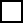 Поставен под запрещение  с психични заболяваниядруго…………………...........................................................................................................................................................................Извършител: ………………………………………………………………………………………………………………………………………………………………………………………..(име, фамилияАдрес(местонахождение)……………………………………………………………………………………………………………………………………………………Специфични особености:Пол…………………..Възраст ……………………… Без данни за физически и психически проблеми  с трайни физически увреждания  С психични проблеми БЕЗ предишни регистрирани прояви на домашно насилие  С предишни регистрирани прояви на домашно насилие  С извършвани други криминални прояви : с налагани други мерки по ЗМВР , с налагани мерки по ЗЗДет  осъждан   пробация освободен след излежана присъда условно осъждан притежание на огнестрелно оръжие  Злоупотреба с алкохол употреба на наркотици избягал от инцидента с психично заболяване (възможен е повече от един отговор) друго………………………………………………………..................................................................................................................................Взаимоотношения между пострадалия и извършителя:съпруг или бивш съпруг    лице, с което се намира или е било във фактическо съпружеско съжителство или в интимна връзка    лице, от което има дете  възходящ  	низходящ 	лице, с което се намира в родство по съребрена линия до четвърта степен включително 	лице, с което се намира или е било в родство по сватовство до трета степен включително 	настойник, попечител, лице, на което са възложени грижи за детето, или лице, на което детето е поверено  	лице, което е роднина по права или по съребрена линия до четвърта степен включително, на лицето, с което се намира или е било във фактическо съпружеско съжителство или в интимна връзка 	лице, с което родителят се намира или е бил във фактическо съпружеско съжителство или в интимна връзка 	лице, което е съпруг или бивш съпруг на родителя Вид насилие:  Физическо  сексуално, психическо   икономическо  , опит за  насилие   принудително ограничаване на личния живот, личната свобода и личните права  бездействие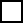  Описание:………………………………………………………………………………….Дата и час на извършване: ..............................Дата и час  на завършване на насилието /продължителност /........................................................Системност Място на инцидентаОбщ дом с извършителя  дом на жертвата дом на извършителя  друго жилищеработата на жертвата закрито публично мястооткрито публично мястодруго…………………………………………………………………………………………………………………....................................................Адрес (точно местонахождение) на инцидента:…………………………………………………………………………………………………Тежест на инцидента …………………………………………………………………………………………………Физическо насилие: Леко физическо нараняване, не изискващо медицинска помощ душене давене  Умерено физическо нараняване, изискващо медицинска помощ  Сериозно физическо нараняване, изискващо бърза медицинска помощ Животозастрашаващо физическо нараняване изискващо незабавна медицинска помощ СмъртСексуално насилие: изнасилване  блудство   принуда за изв. на сексуални действия с др. лица и др.Психическо насилие: Заплахи и обиди без физическо насилиезакани за убийство на лицето или близките   игра с оръжие или опасни предмети, контрол и следене, упойванеИкономическо насилие: задържане на икономически средства  кражба на пари и др. ценности  Задържане на материални ресурси, храна, дрехи , подслон, възпрепятстване на започване на работа или образованиеДруго:……………………………….………………………………………………………………..Свидетели: Присъствие на  дете /деца по време на насилието брой …………........................................................................................................................................................ Ако „да” - данни за детето (възраст до 14   14-16 и 16 - 18) и при кого е останало: .......................При кого е настанено детето   състояние на детето ……………………………………………………….Други свидетели  Ако „да“…………………………………………Има ли нужда от правна помощ /правни консултации/ или правна помощ за подготовка и подаване на молба до съдаИма ли данни (жалби, преписки, дела) между същите лица по повод на насилие в други служби и институцииИма ли нужда от подкрепа от социалната среда за пострадалото лице Има ли нужда от настаняване в защитено жилище или ползване на друга специализирана услуга по реда на други закони Завръщането на пострадалото лице в обичайната му среда крие риск от повторен акт на насилие Пострадалото лице е в тежко емоционално състояние и се нуждае от време за възстановяване Пострадалото лице (или децата, ако го съпровождат) се нуждае от специализирана грижа, която може да се предостави в защитено жилище или социална услуга в близост до него (в същото или близко населено място) Пострадалото лице не разполага с лични ресурси - няма къде да преспи, няма дом, няма близки и роднини, при които може да отседне  Има ли нужда от помощ при изнасяне на вещи от дома си Има ли нужда от психологическа консултация                                     2.   ОПРЕДЕЛЯНЕ НА МЕРКИ ЗА ЗАКРИЛА И НАСОЧВАНЕ- УКАЗАНИЯ ЗА НАСОЧВАНЕИнформира се пострадалото лице за правата му по реда на ЗЗДН , а именно, че:1.при необходимост пострадалото лице следва незабавно да се свърже с оператор за спешни повиквания на тел. 112 и /или с оператор на Националната телефонна линия за лица, пострадали от домашно насилие и в риск.              2.може  да  ползва програми за превенция и специализирани услуги за предоставяне на защита, помощ и подкрепа: а) национална телефонна линия за помощ на лица, пострадали от домашно насилие или в риск;б) консултативен център за лица, пострадали от домашно насилие;в) защитено жилище.има право да подаде молба за защита до съответния районен съд;може да ползва безплатна правна помощ.2.1.ОПРЕДЕЛЯНЕ НА МЕРКИ ЗА ЗАКРИЛА ПРИ ПРЯКА И НЕПОСРЕДСТВЕНА ОПАСНОСТ ЗА ЖИВОТА И ЗДРАВЕТО НА ПОСТРАДАЛИЯ:УКАЗАНИЯ ЗА НАСОЧВАНЕ Пряка и непосредствена опасност за живота и здравето на пострадалия е налице при  физическо нараняване на пострадалия, вкл. такова, изискващо медицинска помощ (в т.ч. душене, давене), сериозно физическо нараняване, изискващо бърза медицинска помощ и/или при животозастрашаващо физическо нараняване, изискващо незабавна медицинска помощ, данни за престъпление, психологически тормоз (следене, закана за убийство, за нараняване, принуда, контролиращо поведение, изолация и др.) или икономическо насилие (ограничаване на средствата и др.), както и при данни за пряка и непосредствена опасност за живота и здравето на пострадалия, произтичащи от специфичните особености за извършителя (психически проблеми, психическо заболяване, насилствено поведение изобщо, предишно осъждане, предишно домашно насилие, неизпълнение на заповед за защита, наличие на оръжие,  закана за убийство, закана с оръжие, душене, давене, контрол и следене, употреба на алкохол и/или наркотици, жестокост и честота на актовете за насилие и др.) или произтичащи от специфичните особености на пострадалото лице (безпомощно състояние вследствие на тежко увреждане, заболяване или старост). Определянето на мерките за закрила при пряка и непосредствена опасност за живота и здравето на пострадалия е насочено към  предотвратяване или овладяване на кризисната ситуация.2.1.1.   При физическо нараняване, вкл. такова изискващо медицинска помощ (в т.ч. душене, давене),  лицето се насочва към диагностично - консултативен център или център / звено за спешна медицинска помощ  и РУ на МВР по местопребиваване / и информацията се предава на  РУ на МВР чрез националната информационна система..2.1.2.. При сериозно физическо нараняване, изискващо бърза медицинска помощ и при животозастрашаващо физическо нараняване, изискващо незабавна медицинска помощ, отговорното лице незабавно осъществява връзка с център /звено за спешна медицинска помощ / болнично заведение за хоспитализиране и  РУ на МВР/ЕЕН 112 и насочва лицето към тях, като подава сигнал чрез националната информационна система.. 2.1.3. При данни за престъпление, психологически тормоз (следене, закана за убийство, за нараняване, душене, давене, принуда, контролиращо поведение, изолация) или икономическо насилие ( ограничаване на средствата и др.) отговорното лице насочва лицето към съответното  РУ на МВР по адреса на лицето/местопребиваване и незабавно осъществява контакт с РУ на МВР или предава информацията към  това РУ на МВР   чрез националната информационна система.2.1.4.При данни за пряка и непосредствена опасност за живота и здравето на пострадалия, произтичащи от специфичните особености за извършителя (предишно осъждане, предишно домашно насилие, неизпълнение на заповед за защита, наличие на оръжие,  закана за убийство, закана с оръжие, душене, давене, контрол и следене, употреба на алкохол и/или наркотици, жестокост и честота на актовете за насилие и дрпсихически проблеми, психическо заболяване, ,насилствено поведение изобщо, предишно осъждане, предишно домашно насилие, неизпълнение на заповед за защита, наличие на оръжие, закана за убийство, закана с оръжие, душене, давене, контрол и следене, жестокост и честота на актовете за насилие и др.) или произтичащи от специфичните особености на пострадалото лице(безпомощно състояние вследствие на тежко увреждане, заболяване или старост), отговорното лице насочва пострадалия към РУ на МВР по местопребиваване/адрес на лицето и незабавно осъществява контакт с РУ на МВР или незабавно подава сигнал чрез националната информационна система. 2.1.5.. При необходимост от изнасяне на вещи от дома отговорното лице сезира РУ на МВР по адреса на лицето/по местопребиваване на лицето.2.1.6.  При случай на дете, пострадало или свидетел на домашно насилие, се сигнализира Отдел „Закрила на детето” по настоящ адрес на детето   или РУП , а в извън работно време се сигнализира МВР или ДАЗД чрез НТЛД 116 111. 2.1.7.   При необходимост от правна помощ се осъществява връзка с Регионален център за консултиране към НБПП за правна консултация или изготвяне на молба за издаване на заповед за защита или  тъжба, като при възможност и по искане на лицето се предоставя молба за издаване на заповед за защита до РС по образец и се организира предоставянето й в срок до 24-часа до съответния компетентен съд. Юридическа консултация може да бъде предоставена и от адвокати.Правната помощ за консултация и/или подготовка на документи, както и представителство в извънсъдебни процедури  е безплатна и се предоставя на пострадали от домашно или сексуално насилие, които не разполагат със средства и желаят да ползват адвокатска защита.Юридическа консултация може да бъде предоставена и от адвокати.2.1.8  . В случай  че пострадалото лице е  малолетно или непълнолетно,  намира се в безпомощно състояние вследствие на тежко увреждане, заболяване или старост или е поставено под запрещение, отговорният служител /експерт  може да насочи лицето и към ДСП на територията на областта /общината за образуване на производство за издаване на молба за защита.2.1.8.Пострадалите от домашно насилие се настаняват временно в защитено жилище /или се насочват към ДСП да извърши насочване за ползване на социална услуга по реда на Закона за социалните услуги, ако са  налице следните обстоятелства:Завръщането на пострадалото лице в обичайната му среда крие риск от повторен акт на насилие;Пострадалото лице е в тежко емоционално състояние и се нуждае от време за възстановяване;Пострадалото лице (или децата, ако го съпровождат) се нуждае от специализирана грижа, която може да се предостави в защитено жилище или социална услуга в близост до него (в същото или близко населено място);Пострадалото лице не разполага с лични ресурси - няма къде да преспи, няма дом, няма близки и роднини, при които може да отседне.Други2.1.9... При изявено желание за спешна психологическа помощ и консултации отговорното лице предоставя информация за  консултативни центрове на територията на областта /общината.2.2. ОПРЕДЕЛЯНЕ НА МЕРКИ ЗА ЗАКРИЛА ПРИ ЛИЦА В РИСК - УКАЗАНИЯ ЗА НАСОЧВАНЕ Определянето на мерките за закрила на лица в риск или в потенциален риск е насочено към пострадали от домашно насилие, които не са в ситуация на непосредствен риск, но живеят в ситуация на домашно насилие. Тя има за цел да даде възможност на пострадалото лице да осмисли и осъзнае ситуацията, в която живее, да получи информация за правните възможности за защита и да научи какви са възможностите за подкрепа в общността.В случай че отговорният служител или експерт, към когото лицето, първо се е обърнало, след попълването на Съобщение за акт на домашно насилие  на база на снетата информация, е преценил, че лицето е в риск, е задължен да:2.1.Информира и консултира  за правата на лицата в риск или в потенциален риск по реда на ЗЗДН, а именно:при необходимост пострадалото лице следва незабавно да се свърже с оператор за спешни повиквания на тел. 112 и /или с оператор на Националната телефонна линия за лица, пострадали от домашно насилие и в риск.може  да  ползва програми за превенция и специализирани услуги за предоставяне на защита, помощ и подкрепа: а) национална телефонна линия за помощ на лица, пострадали от домашно насилие или в риск;б) консултативен център за лица, пострадали от домашно насилие;в) защитено жилище.има право да подаде молба за защита до съответния районен съд;може да ползва безплатна правна помощ.2.2.При изявено желание за  правна консултация и/или изготвяне на молба за защита отговорното лице предоставя молба за защита по образец и/ или насочва към регионалния център за консултация за изготвяне на такава молба и предоставяне на правна консултация по конкретния казус.2.3... По искане на пострадалото лице държавните и общинските органи, лечебните заведения и юридическите лица, които осъществяват дейност по превенция и защита от домашното насилие, са длъжни в срок до 24 часа да препратят до съответния районен съд молбата за образуване на производство по издаване на заповед за защита.      2.4 .При необходимост от  социална подкрепа отговорното лице насочва пострадалия към ДСП.2.5.  При изявено желание за психологическа помощ и консултации отговорното лице насочва към консултативни центрове на територията на областта/общината.2.6. В случай  че пострадалото лице е  малолетно или непълнолетно,  намира се в безпомощно състояние вследствие на тежко увреждане, заболяване или старост или е поставено под запрещение, отговорният служител /експерт  насочва  лицето към ДСП на територията на общината за образуване на производство за издаване на молба за защита и осъществява контакт с ДСП.  При случай на дете, пострадало или свидетел на домашно насилие, се сигнализира Отдел „Закрила на детето” по настоящ адрес на детето   или РУП , а в извън работно време се сигнализира МВР или ДАЗД чрез НТЛД 116 111.Наложени мерки: